MORE IMPORTANT THAN SHOES!HEALTHY SINGING FOR LIFE!Karen BreidertA BEAUTIFUL SINGING VOICE IS:WELL-SUPPORTEDFREELY PRODUCEDRESONANT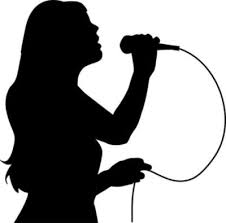 TEN STEPS TOWARD VOCAL HEALTHMaintain your body’s optimum water level.Get enough rest.Quit smoking.Eat right.Exercise and stay physically fit.Laugh, be merry, watch for stress indicators.Do not sing with an inflamed or sore throat.Work through emotional conflicts.Use a supported speaking voice.10.Balance voice use with voice recovery time.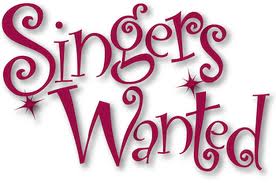 